Big 3 Warm Up 10/24Word of the Day: Knelltransitive verb:  to summon or announce by or as if by a knellintransitive verb1:  to ring especially for a death, funeral, or disaster 2:  to sound in an ominous manner or with an ominous effectExample Sentence:  The church bells knelled to mark the passing of the nation's beloved leader.8th Grade Social Studies Trivia:What animal/reptile appears on the Revolutionary War flag with the legend "Don’t tread on me"?Picture Response: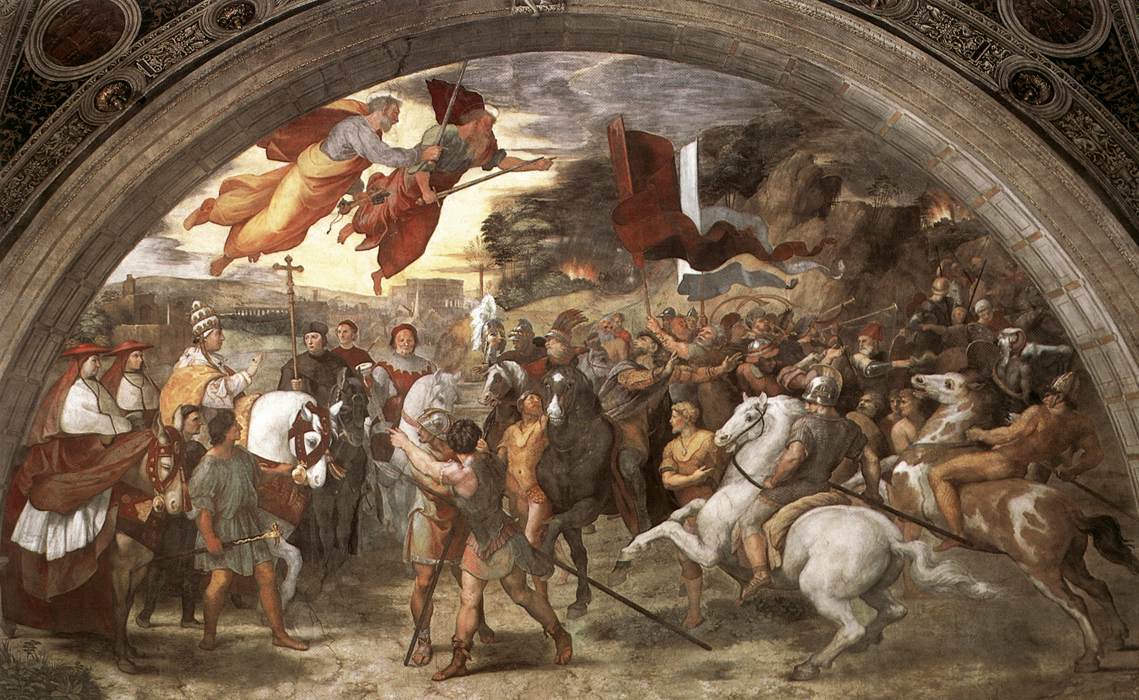 Write a two to three sentence interpretation of this historic painting Quote of the day:“Oh, do not read history, for that I know must be false. “
snake